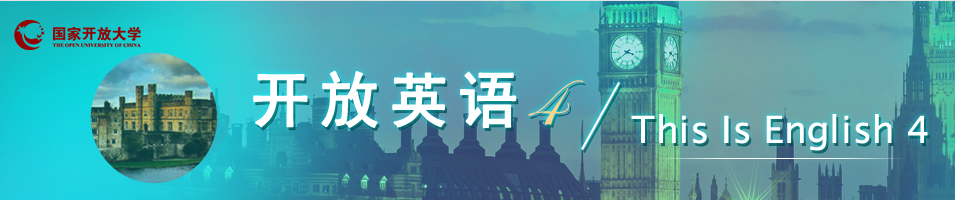 网络课程导学方案                                     王亚玲                         2020年5月目 录                                 平台登录方法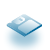           课程考核方式及学习方法                                完成形考任务方法                             论坛发帖方法及要求                            导学教师联系方式1、国开学习网登录方法（1）网址：http://www.ouchn.cn/（国家开放大学学习网）点击“学生登录”或进入“榆林电大”微信公众号，选择右下角“学生服务”—“国开平台”或点击榆林电大网址http://192.168.168.14/，点击“国开大学学习网”进入。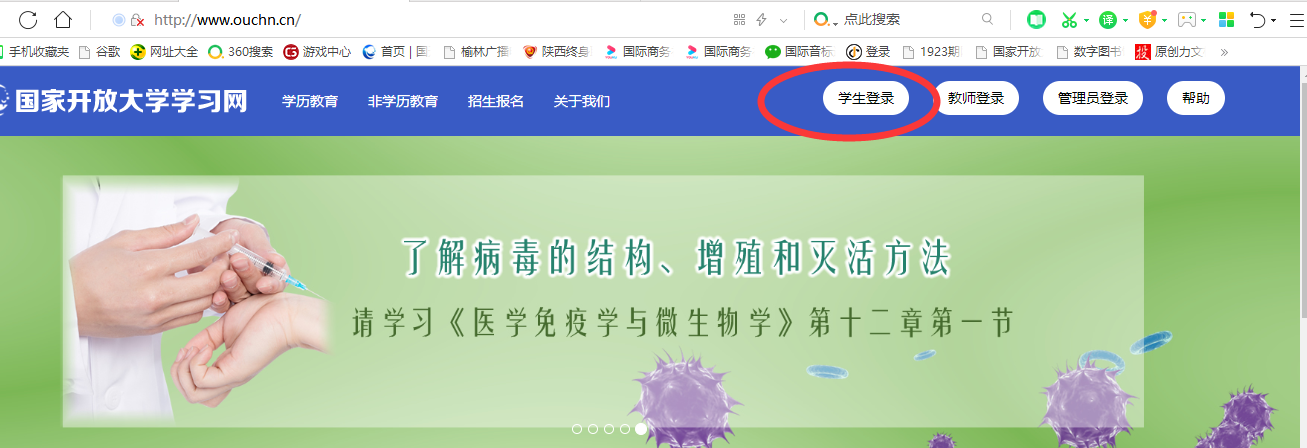 （2）用学号登录，密码是出生年月日8位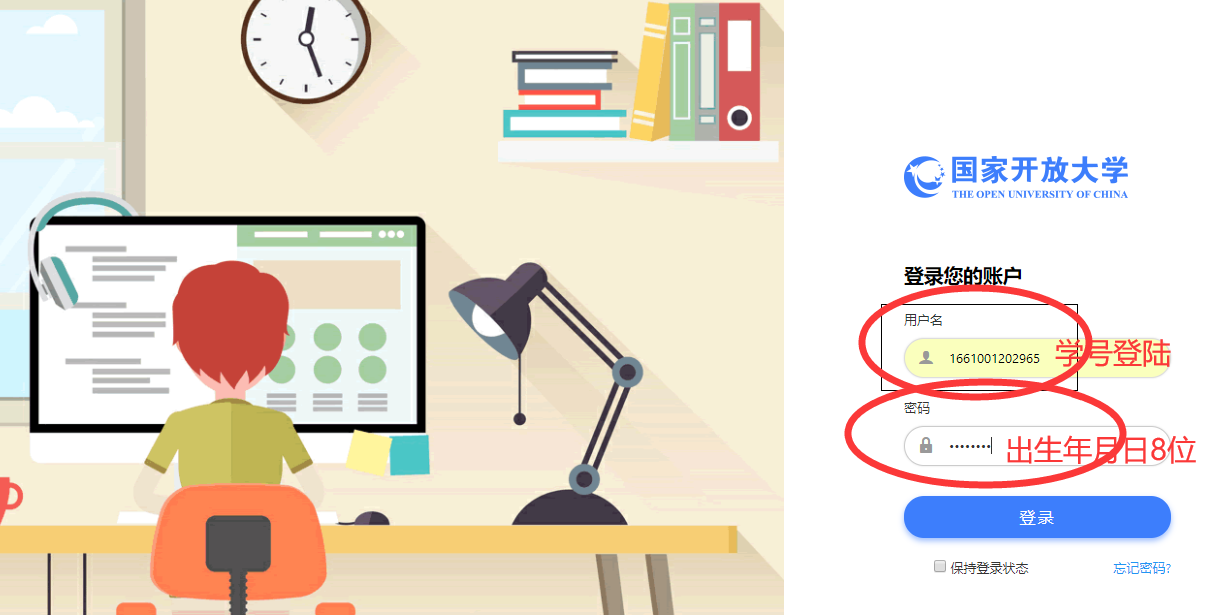 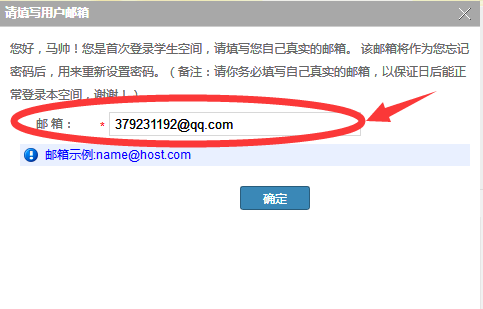 （3）进入课程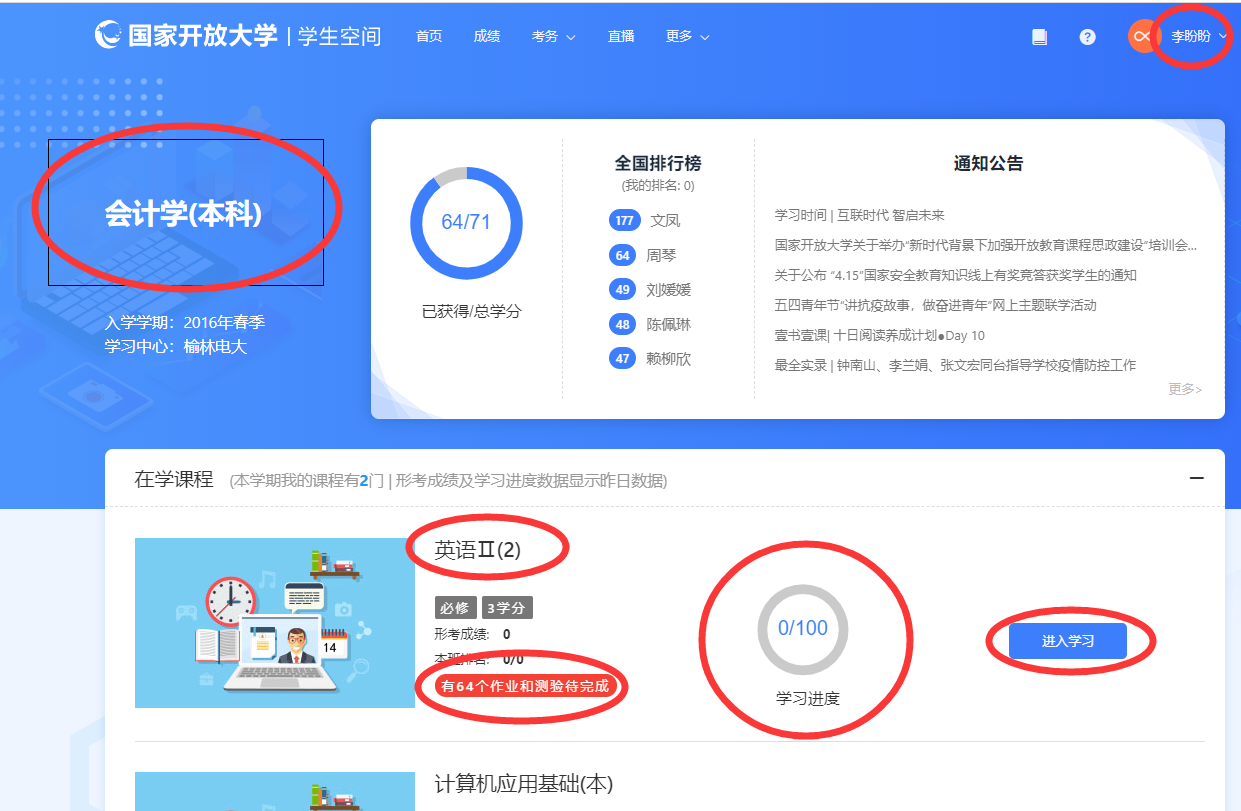 课程考核方式及学习方法课程考核方式：本课程的考核采取形成性考核和终结性考试相结合的方式。形成性考核占课程综合成绩的 50%， 终结性考试占课程综合成绩的 50%。 课程考核成绩统一采用百分制，即形成性考核、终结性考试、课程综合成绩均采用百分制。 终结性考试成绩和最终综合成绩须同时及格（≥60）。试题结构：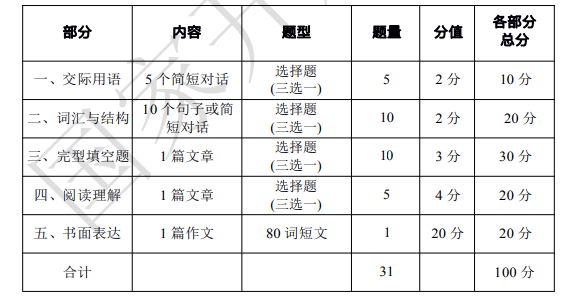     课程学习方法：（1）、查看课程首页（六个区）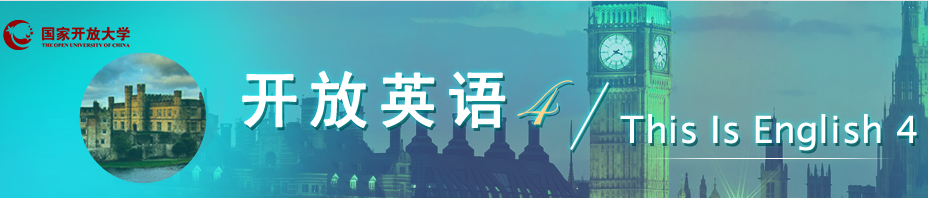 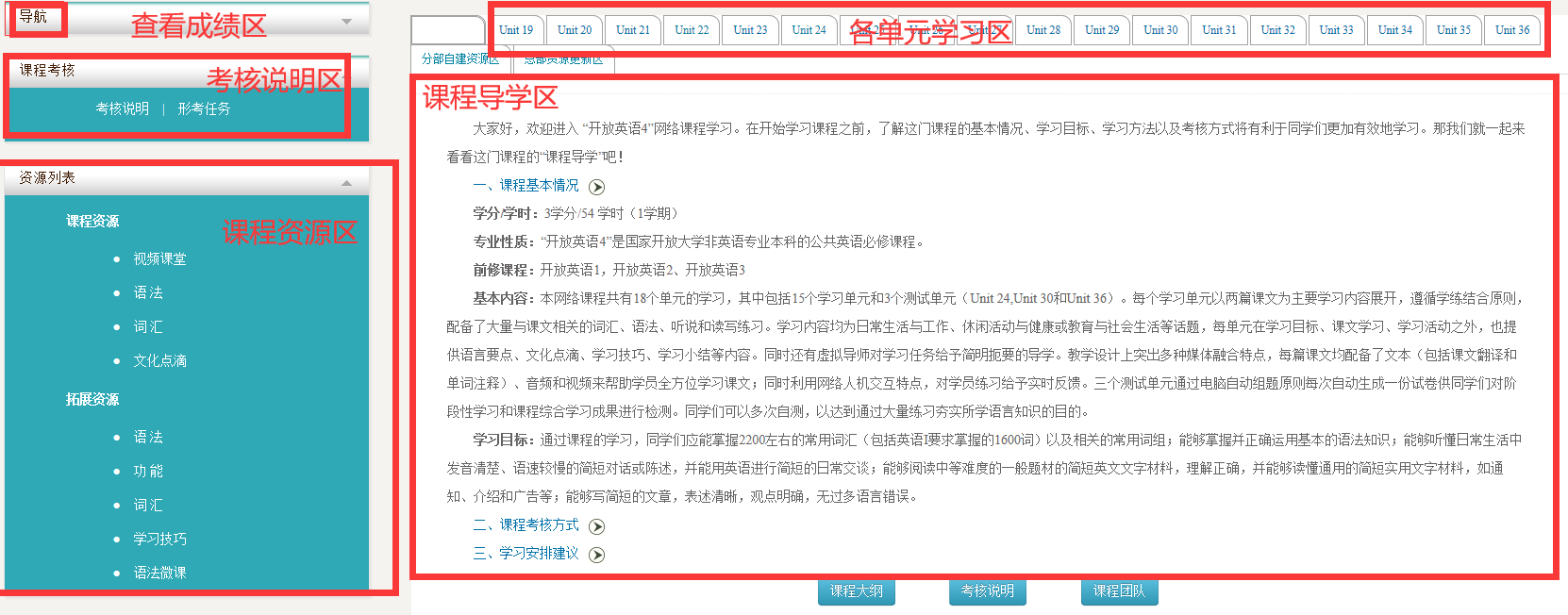 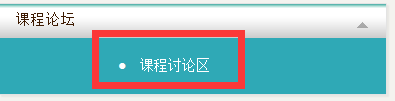 、查看每单元学习内容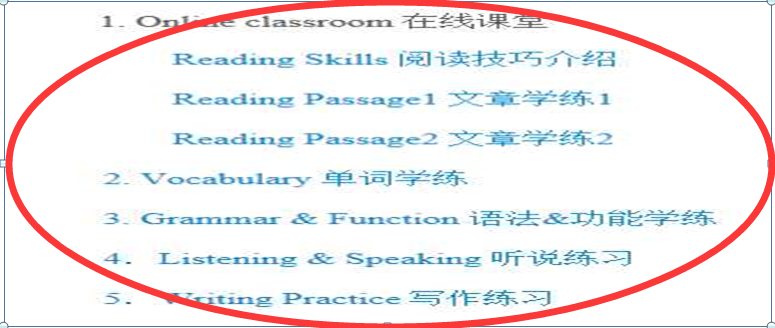 Reading Skills 阅读技巧介绍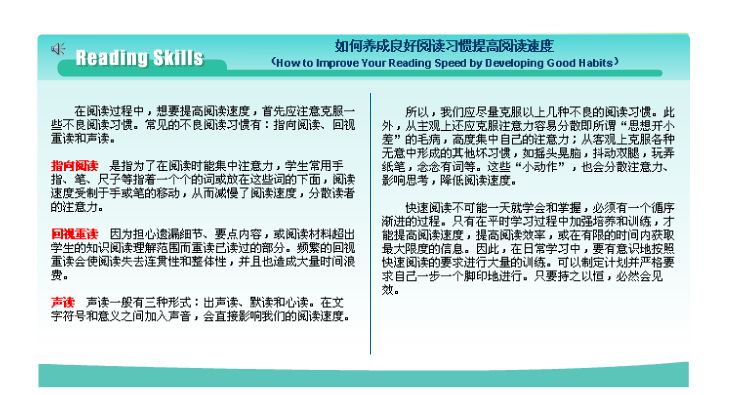 文章学练 1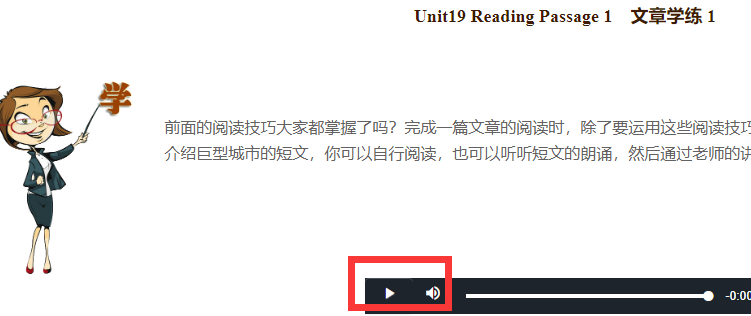 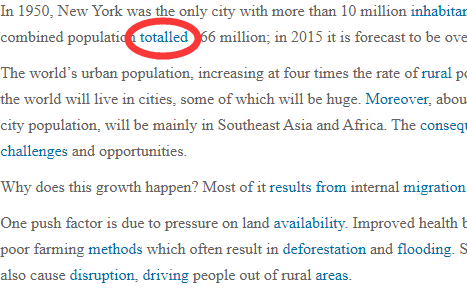 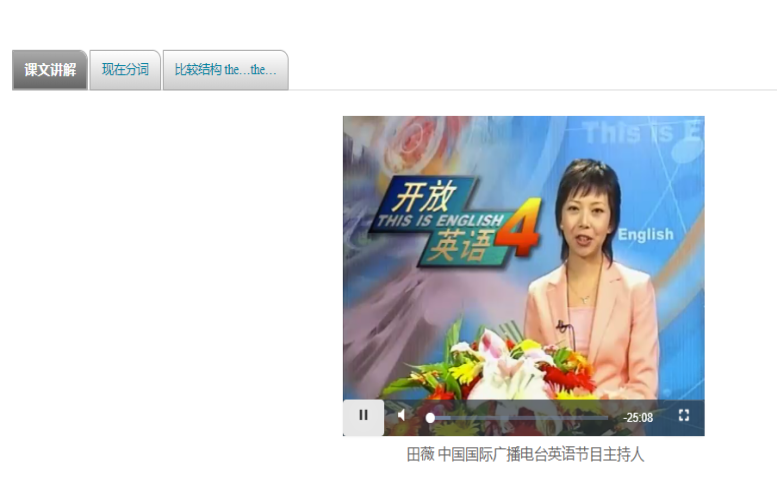 蓝色词是热词，鼠标点击它会有解释（4）进入榆林广播电视大学查看“导学助学”，可以找到课程导学方案和作业参考答案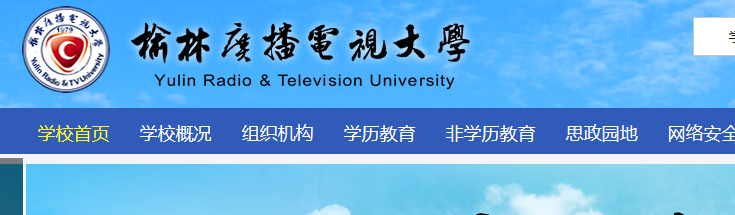 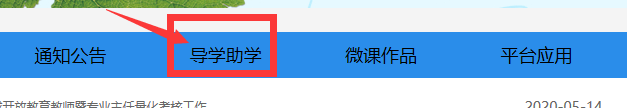 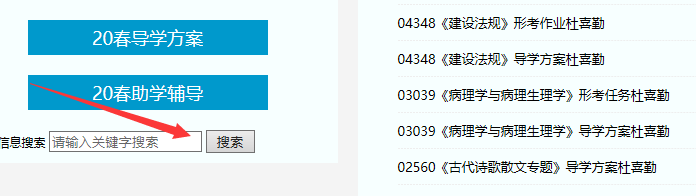 3、完成形考任务步骤（1）点击形考任务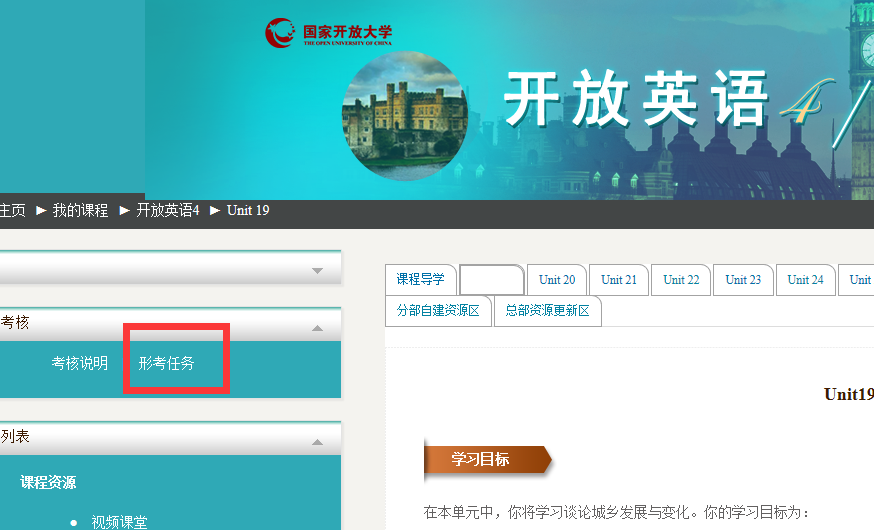 （2）查看形考任务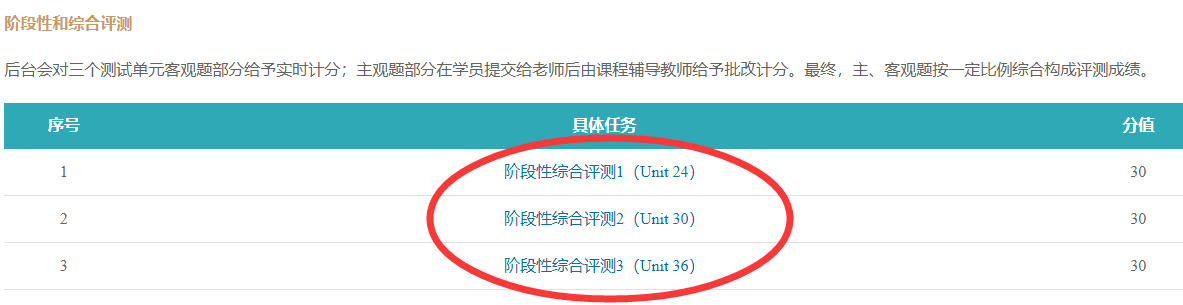 （3）点开综合评测1，点击“现在预览测验”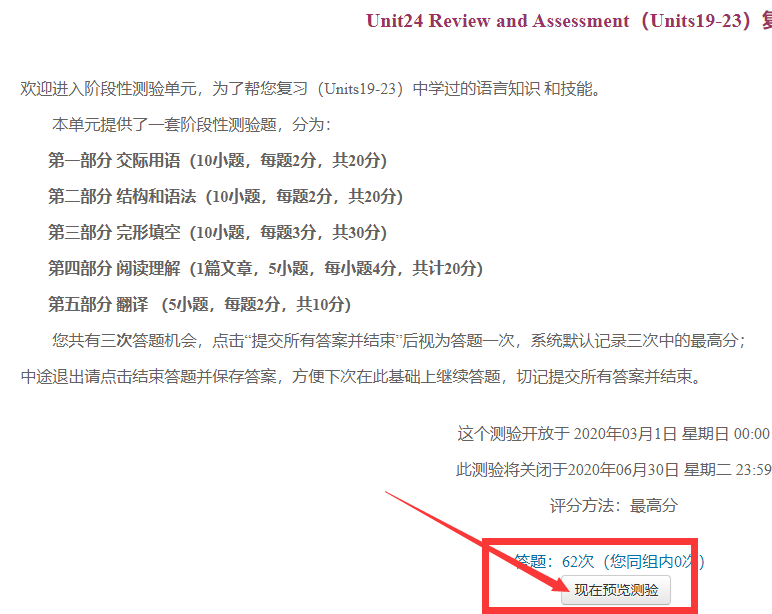 （4）开始答题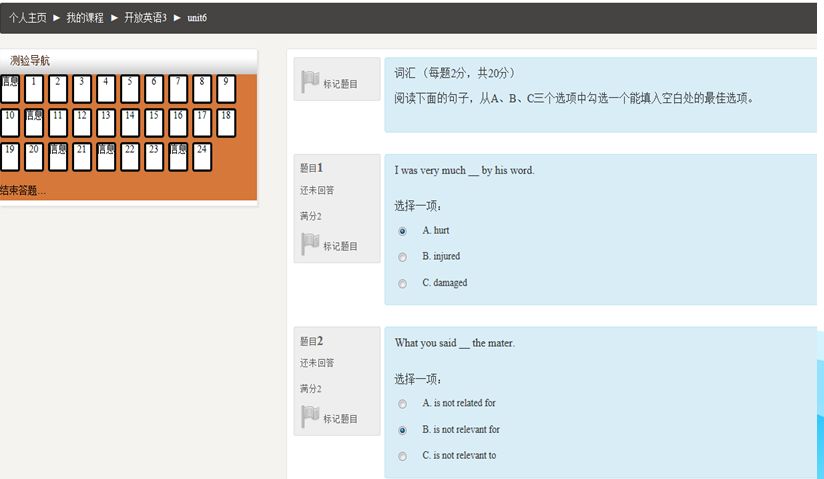 （5）结束答题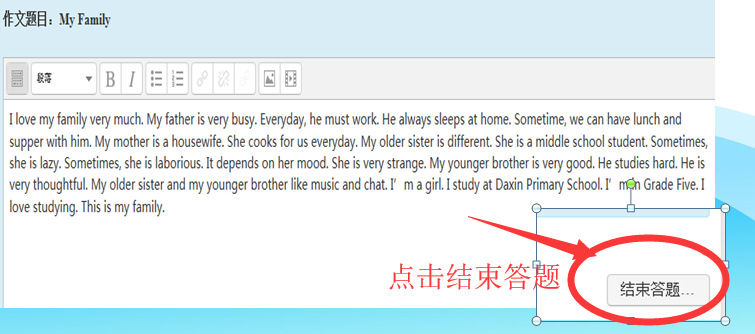 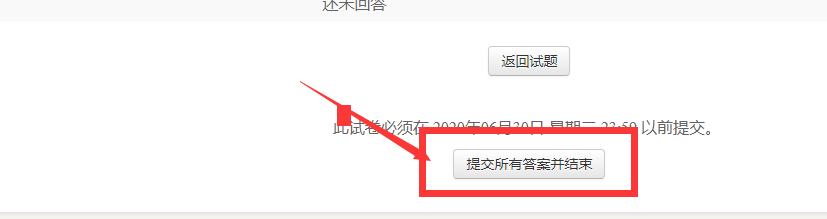 4、论坛发帖方法及要求（要求学生发帖不少于10个）（1）打开“课程讨论区”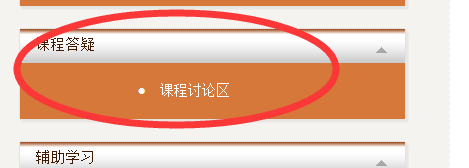     （2）点击“开启一个新话题”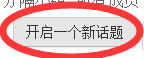 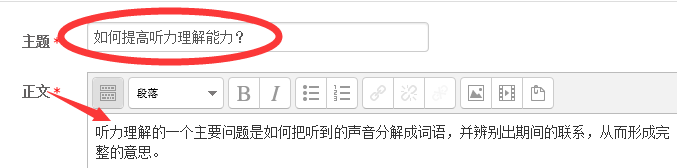   发帖子完成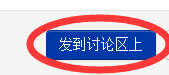 回帖子路径（1）点开要回复的帖子，点击右下角“回复”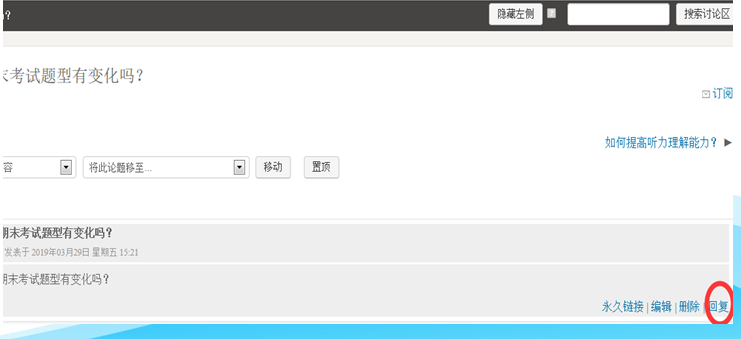 （2）在对话框内填写“主题和正文”内容，发到讨论区上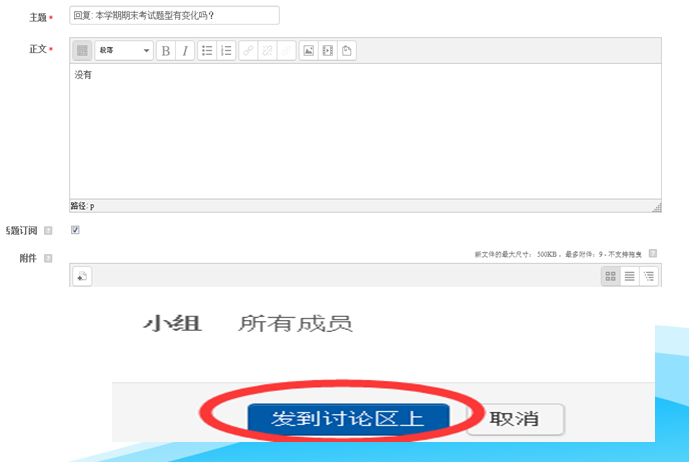 回帖子完成5、导学老师联系方式  导学教师：榆林电大：王亚玲，联系电话18991099850 ，微信同号。QQ：379231192，E-mail:379231192@qq.com祝学有所成！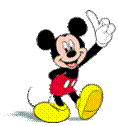 